INTEGROVANÝ REGIONÁLNÍ OPERAČNÍ PROGRAM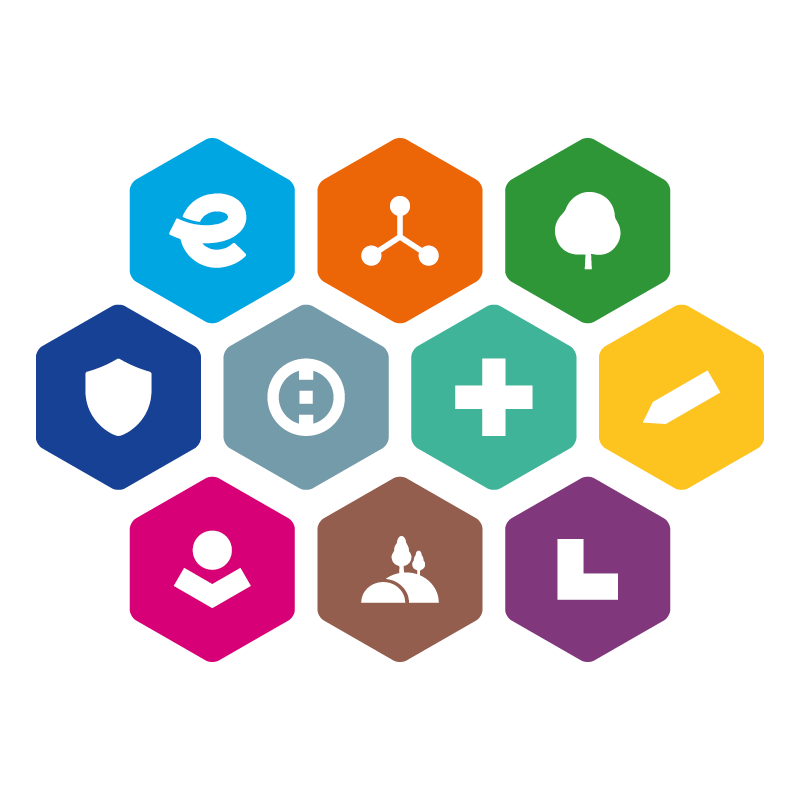 2021–2027SPECIFICKÁ PRAVIDLA PRO ŽADATELE A PŘÍJEMCEPŘÍLOHA 6KARTA SOULADU PROJEKTU S PRINCIPY UDRŽITELNÉ MOBILITY - OSNOVA60. výzva irop – DOPRAVA – SC 5.1 (CLLD)VERZE 1ÚvodKartu souladu projektu s principy udržitelné mobility (dále jen „Kartu“) dokládají žadatelé jako povinnou přílohu k žádosti o podporu ve specifickém cíli 5.1. Podpora integrovaného a inkluzivního sociálního, hospodářského a environmentálního místního rozvoje, kultury, přírodního dědictví, udržitelného cestovního ruchu a bezpečnosti v jiných než městských oblastech. Pokud se projekt realizuje ve více obcích, žadatel dokládá vždy pouze jednu Kartu.Účelem Karty je doložit, že projekt je připraven v souladu s principy udržitelné mobility.Při hodnocení přijatelnosti projektu bude CRR na podkladě Karty, vyplněné žadatelem, ověřovat, zda předložený projekt je:v souladu se strategií udržitelné mobility – je v souladu s existujícím strategickým dokumentem a přispívá k naplnění principů udržitelné mobility;integrován – navazuje na obdobné projekty, síť v okolí, nebo má potenciál synergicky působit s jinými projekty;je připravován v participativním duchu – byl projednán s veřejností, s užší cílovou skupinou, nebo byl zveřejněn v médiích.Osnova Karty má 4 strany – 4 „dílčí karty“, označené 0, 1, 2 a 3. Velikost (délku) „dílčích karet“ 1, 2 a 3 lze dle potřeby upravovat. Pravý sloupec v osnově „dílčích karet“ 1, 2 a 3 je návodný a v Kartě dokládané k žádosti o podporu nemusí být obsažen.Osnova kartyKartA souladu projektu s principy udržitelné mobility0úVODNÍ INFORMACENázev projektu:Stručný popis projektu:Identifikace žadatele:(obchodní jméno, sídlo, IČ, DIČ, statutární zástupce, kontaktní osoba pro projekt)1sOULAD PROJEKTU
SE STRATEGIÍ UDRŽITELNÉ MOBILITYSoulad projektu se strategií udržitelné mobility / dopravyUveďte, se kterými dokumenty v oblasti dopravní politiky je projekt v souladu, uveďte jejich základní identifikaci (název, územní a časová působnost), případně také hypertextový odkaz na dokument na internetu:Uveďte konkrétní opatření v rámci uvedených strategických dokumentů, pod které projekt spadá:Kde je to na základě uvedených strategií možné, popište, zda a jak projekt přispěje ke zlepšení kvality ovzduší:Příspěvek projektu k naplnění principů udržitelné mobilityUveďte principy, k jejichž naplnění projekt přispívá, a stručně popište způsob příspěvku:(Projekt musí být v souladu alespoň s jedním dokumentem v oblasti dopravní politiky a musí přispívat k naplnění alespoň jednoho principu.)Vybírejte z následujících možností:Plán udržitelné městské mobility (SUMP);Strategický rámec městské mobility (SUMF);Plán dopravní obslužnosti města/kraje;Jiná strategie dopravy/příslušného dopravního módu schvalovaná samosprávou;Strategický plán rozvoje obce/města/regionu, strategie Místní agendy 21, strategie Smart City;Regulační plán/územní plán/zásady územního rozvoje;Programy zlepšování kvality ovzduší 2020+ pro jednotlivé zóny a aglomerace;případně jiný dokument obdobného typu.Vybírejte z následujících možností:dostupnost výstupů projektu všem skupinám obyvatel, s ohledem na osoby s omezenou schopností pohybu, orientace anebo komunikace (hendikepovaní, senioři, děti apod.);zvýšení bezpečnosti dopravy;snížení znečištění ovzduší, snížení znečištění hlukem, snížení emisí skleníkových plynů a spotřeby energie;příspěvek projektu k udržitelnému využití území v propojení s dopravním plánováním s cílem neprodlužovat vzdálenosti mezi nejfrekventovanějšími funkcemi apod.;zvýšení účinnosti a hospodárnosti přepravy osob a zboží;zvýšení atraktivity a kvality městského prostředí.2Integrovanost řešení – komplementarita a synergie projektuUveďte obdobná opatření (projekty), na která předložený projekt navazuje (např. projekt novostavby cyklostezky navazující na stávající síť cyklostezek), nebo jiná opatření (projekty), která projekt doplňuje a se kterými vytváří synergie (např. projekt rekonstrukce chodníku včetně nástupiště zastávky veřejné dopravy, pro kterou jiný subjekt pořizuje nízkoemisní autobusy), a uveďte jejich základní identifikaci:Uveďte, v jakém stupni realizace vybraná konkrétní opatření (projekty) jsou:(Projekt musí vykazovat alespoň jednu komplementární nebo synergickou vazbu.)Vybírejte z následujících možností:výstavba, modernizace či rekonstrukce vyhrazených komunikací pro cyklisty nebo realizace doprovodné cyklistické infrastruktury;výstavba, modernizace, rekonstrukce nebo stavební úpravy komunikací pro pěší či komunikací pro cyklisty zvyšující bezpečnost nemotorové dopravy;výstavba nebo modernizace infrastruktury pro veřejnou dopravu nebo infrastruktury pro přestup na veřejnou dopravu posilující multimodalitu osobní dopravy;zavedení nebo modernizace inteligentních dopravních systémů pro veřejnou dopravu;pořízení silničních bezemisních vozidel, bezemisních drážních vozidel nebo silničních nízkoemisních vozidel k poskytování veřejných služeb v přepravě cestujících;výstavba plnicích a dobíjecích stanic pro veřejnou dopravu;výstavba obchvatů obcí, silničních přeložek, rekonstrukce a modernizace silnic zvyšující bezpečnost silničního provozu a snižující negativní vlivy dopravy na životní prostředí;realizace zelené infrastruktury ve veřejných prostranstvích měst a obcí;výstavba a modernizace železniční a nadřazené silniční infrastruktury posilující udržitelnou regionální a místní mobilitu;realizace dobíjecí infrastruktury v obcích a městech;realizace inteligentních dopravních systémů na městské silniční síti; pořízení drážních vozidel s alternativním pohonem pro osobní dopravu;měkké projekty koncepčně podporující udržitelné druhy dopravy (na bázi principů managementu mobility – programy/projekty na podporu veřejné dopravy, cyklodopravy, bezpečné jízdy do škol, firemní mobility apod.).Vybírejte z následujících možností:zrealizováno;nyní v realizaci;požádáno o dotaci;probíhají přípravné/projekční práce.3Participativní přístup při přípravě projektuUveďte, jakou formou byl projekt zveřejněn nebo projednán se zapojením veřejnosti a klíčových partnerů, případně uveďte také hypertextový odkaz na informaci nebo dokument na internetu:Pokud není projekt zařazen do návrhové části nebo akčního plánu SUMP/SUMF, blíže popište projednání nebo zveřejnění záměru projektu:(Projekt musí být projednán nebo zveřejněn alespoň jedním z uvedených způsobů.)Vybírejte z následujících možností:zařazení do návrhové části nebo akčního plánu SUMP/SUMF;projednání s cílovou skupinou – s veřejností, dotčenou nestátní neziskovou organizací, osadním výborem, partnery projektu nebo školou apod.;zveřejnění v médiích – v tisku, televizi nebo v médiích žadatele, jako jsou např. radniční noviny, oficiální internetové stránky nebo sociální sítě.